Publicado en República Dominicana el 22/09/2022 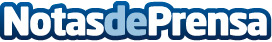 Productiva SRL y su CEO Alex Rojas Elmudesi comparten día con la comunidad de La Cuaba en Pedro Band En lo que fue un día cargado de emociones tanto para la población y para los niños en particular como para los miembros de la empresa, el CEO de Productiva SRL, Alex Rojas Elmudesi y la empresa en general, llevaron a cabo la realización de un día feliz junto con los niños de la comunidad de La Cuaba, en el municipio de Pedro Brand, en la Provincia de Santo Domingo
Datos de contacto:Luis García Iznaola637280551Nota de prensa publicada en: https://www.notasdeprensa.es/productiva-srl-y-su-ceo-alex-rojas-elmudesi_1 Categorias: Internacional Sociedad Solidaridad y cooperación Recursos humanos http://www.notasdeprensa.es